Сумська міська радаВиконавчий комітетРІШЕННЯРозглянувши заяви громадян та надані документи, відповідно до      статей 32, 202, 224 Цивільного кодексу України, статті 177 Сімейного кодексу України, статей 17, 18 Закону України «Про охорону дитинства», пунктів 66, 67 Порядку провадження органами опіки та піклування діяльності, пов’язаної із захистом прав дитини, затвердженого постановою Кабінету Міністрів України                                  від 24.09.2008 № 866 «Питання діяльності органів опіки та піклування, пов’язаної із захистом прав дитини», керуючись підпунктом 4 пункту «б» частини першої статті 34, частиною першою статті 52 Закону України «Про місцеве самоврядування в Україні», враховуючи рішення комісії з питань захисту прав дитини від 27.06.2019, протокол № 9, виконавчий комітет Сумської міської радиВИРІШИВ:Дозволити вчинити правочин:1. ОСОБА 1 на укладення з ОСОБА 2 договору про поділ будинку АДРЕСА 1, право користування яким має неповнолітній ОСОБА 3, та земельної ділянки за вищевказаною адресою в натурі та припинення права спільної часткової власності. Правочин вчиняється за згодою батька дитини – ОСОБА 4.	2. ОСОБА 5, ОСОБА 6 на визначення часток за померлим ОСОБА 7 у квартирі АДРЕСА 2, право користування якою має неповнолітня ОСОБА 8. Правочин вчиняється за згодою матері дитини – ОСОБА 9.	3. Неповнолітній ОСОБА 8, на укладення договору про поділ спадкового майна за померлим ОСОБА 7, відповідно до якого у власність вищевказаної неповнолітньої дитини переходить належна померлому ОСОБА 7 частка квартири АДРЕСА 2, з одночасним укладенням договору дарування на ім’я неповнолітньої ОСОБА 8, від імені ОСОБА 6 належної їй частки квартири АДРЕСА 2; у власність малолітньої ОСОБА 10, переходить 1/2 частка квартири АДРЕСА 3; у власність ОСОБА 5 переходить автомобіль: ІНФОРМАЦІЯ 1. Правочин вчиняється за згодою матерів дітей – ОСОБА 9,ОСОБА 11.	4. ОСОБА 11 на укладення від імені малолітньої ОСОБА 10, договору про поділ спадкового майна за померлим ОСОБА 7, відповідно до якого у власність вищевказаної малолітньої дитини переходить 1/2 частка квартири АДРЕСА 3; у власність ОСОБА 5 переходить автомобіль: ІНФОРМАЦІЯ 1; у власність неповнолітньої ОСОБА 8, переходить належна померлому ОСОБА 7 частка квартири АДРЕСА 2, з одночасним укладенням договору дарування на ім’я неповнолітньої ОСОБА 8, від імені ОСОБА 6 належної їй частки квартири АДРЕСА 2. Правочин вчиняється за згодою матері дитини – ОСОБА 9. 	5. ОСОБА 12 на укладення договору дарування на її ім’я від імені                      ОСОБА 7 належної йому частки квартири АДРЕСА 2, право користування якою має неповнолітня ОСОБА 8. Правочин вчиняється за згодою матері дитини – ОСОБА 9.	6. ОСОБА 13 на продаж від імені малолітнього ОСОБА 14, належної йому 1/3 частки квартири ОСОБА 14 з послідуючим, протягом 10 днів,  укладенням договору купівлі-продажу на ім’я вищезазначеної малолітньої дитини 2/3 частки квартири за адресою: АДРЕСА 5. Правочин вчиняється за згодою батька дитини – ОСОБА 15.	7. ОСОБА 16 на укладення від імені малолітнього ОСОБА 17, договору про поділ спадкового майна за померлим ОСОБА 18, відповідно до якого у власність вищезазначеної малолітньої дитини переходить 5/8 часток будинку АДРЕСА 6 та відповідні 5/8 часток земельної ділянки за вищевказаною адресою; у власність ОСОБА 19 переходить автомобіль: ІНФОРМАЦІЯ 2; у власність ОСОБА 16 переходить 3/8 частки будинку АДРЕСА 6 та відповідні 3/8 частки земельної ділянки за вищевказаною адресою.	8. ОСОБА 20 на продаж від імені малолітнього ОСОБА 21 , належної йому 1/3 частки  квартири АДРЕСА 7, з одночасним укладенням договору дарування на ім’я вищезазначеної малолітньої дитини від імені ОСОБА 22 частки належної йому квартири АДРЕСА 8, не меншої, ніж та, що відчужується. Правочин вчиняється за згодою батька дитини – ОСОБА 22.	9. ОСОБА 23 на укладення від імені малолітнього ОСОБА 24, договору купівлі-продажу на ім’я вищезазначеної малолітньої дитини квартири                   АДРЕСА 9 , за грошову компенсацію за належні для отримання жилі приміщення як члену сім’ї померлого військовослужбовця (смерть пов’язана з захистом Батьківщини), який брав безпосередню участь в антитерористичній операції.	10. ОСОБА 25 на укладення договору дарування на її ім’я від імені ОСОБА 26 належної їй 2/3 частки квартири  АДРЕСА 10, право користування якою має малолітня ОСОБА 27. Правочин вчиняється за згодою батька дитини –ОСОБА 28.	11. Неповнолітній ОСОБА 29, на укладення договору про припинення права на аліменти на її утримання, у зв’язку з передачею від імені батька, ОСОБА 30, на ім’я вищезазначеної неповнолітньої дитини права власності на 1/2 частку квартири АДРЕСА 11. Правочин вчиняється за згодою батьків дитини – ОСОБА 30, ОСОБА 31.	12. ОСОБА 32 на укладення договору дарування на її ім’я від імені ОСОБА 33 належної йому 1/5 частки квартири АДРЕСА 12, право користування якою має малолітній ОСОБА 34.	13. ОСОБА 32 на укладення договору дарування на її ім’я від імені ОСОБА 35 належної їй 1/5 частки квартири АДРЕСА 12, право користування якою має малолітній.	14. ОСОБА 36 на укладення від імені малолітньої ОСОБА 37, договору дарування на ім’я вищезазначеної малолітньої дитини від імені ОСОБА 38 належного їй будинку АДРЕСА 13 та відповідної земельної ділянки за вищевказаною адресою. Правочин вчиняється за згодою батька дитини – ОСОБА 39.	15. ОСОБА 40 на укладення від імені малолітніх: ОСОБА 41, ОСОБА 42, 29.02.2016 року народження, договору дарування на ім’я кожного із вищезазначених малолітніх дітей від імені ОСОБА 41, по 1/3 частці кожному від належної їй 2/3 частки квартири АДРЕСА 14. Правочин вчиняється за згодою батька дитини – ОСОБА 43.	16. ОСОБА 44 на укладення договору дарування на її ім’я від імені ОСОБА 45 належної йому 1/4 частки квартири АДРЕСА 15, право користування якою має малолітній ОСОБА 46. Правочин вчиняється за згодою батька дитини – ОСОБА 47.	17. ОСОБА 48 на укладення від імені малолітньої ОСОБА 49, договору дарування на ім’я вищезазначеної малолітньої дитини від імені ОСОБА 50 належної йому 3/4 частки квартири АДРЕСА 16. Правочин вчиняється за згодою батька дитини – ОСОБА 51.	18. ОСОБА 52 на укладення від імені малолітнього ОСОБА 53, договору дарування на ім’я вищезазначеної малолітньої дитини від імені ОСОБА 54 належної йому 1/4 частки квартири АДРЕСА 17.	19. ОСОБА 55 на визначення часток у будинку АДРЕСА 18, право користування яким має малолітня ОСОБА 56. Правочин вчиняється за згодою матері дитини – ОСОБА 57.	20. ОСОБА 55 на укладення договору купівлі-продажу від його імені на ім’я ОСОБА 58 належної йому частки від 66/100 частки будинку АДРЕСА 18, право користування яким має малолітня ОСОБА 56, та відповідної частки земельної ділянки за вищевказаною адресою. Правочин вчиняється за згодою матері дитини –ОСОБА 57.	21. ОСОБА 59 на укладення від імені малолітнього ОСОБА 60, договору про поділ спадкового майна за померлим ОСОБА 61, відповідно до якого у власність вищевказаної малолітньої дитини переходить кімната АДРЕСА 19; у власність ОСОБА 59 переходить автомобіль: ІНФОРМАЦІЯ 3; у власність ОСОБА 62 та ОСОБА 63 переходить по 1/2 частці від належної померлому ОСОБА 61 частки квартири АДРЕСА 20.	22. ОСОБА 64 на укладення від імені малолітніх:ОСОБА 65, ОСОБА 66, договору дарування на ім’я кожного із вищезазначених малолітніх дітей від імені ОСОБА 67 по 1/3 частці належного йому АДРЕСА 21 та відповідних часток земельної ділянки за вищевказаною адресою.	23. ОСОБА 68 на укладення від імені малолітнього ОСОБА 69, договору купівлі-продажу на ім’я вищезазначеної малолітньої дитини 1/2 частки квартири АДРЕСА 22.	24. ОСОБА 70 на визначення часток у квартирі АДРЕСА 23, право користування якою має неповнолітній ОСОБА 71. Правочин вчиняється за згодою матері дитини –ОСОБА 72.	25. ОСОБА 70 на укладення договору дарування на його ім’я від імені ОСОБА 73 належної їй частки АДРЕСА 23, право користування якою має неповнолітній ОСОБА 71. Правочин вчиняється за згодою матері дитини – ОСОБА 72.	26. ОСОБА 72 на укладення договору дарування на її ім’я від імені ОСОБА 70 належної йому частки квартири АДРЕСА 23, право користування якою має неповнолітній ОСОБА 71.	27. Неповнолітньому ОСОБА 71, на укладення договору дарування на його ім’я від імені ОСОБА 73 належної їй частки квартири АДРЕСА 23. Правочин вчиняється за згодою батьків дитини –ОСОБА 70, ОСОБА72.28. ОСОБА 74 на укладення від імені малолітньої ОСОБА 75, договору про продаж належної їй 1/4 частки кімнати АДРЕСА 24, співвласником якої є неповнолітній ОСОБА 76, з одночасним укладенням договору купівлі-продажу на ім’я вищезазначеної малолітньої дитини 1/4 частки будинку АДРЕСА 25 та відповідної частки земельної ділянки за вищевказаною адресою. Правочин вчиняється за згодою батька дітей – ОСОБА 77.29. Неповнолітньому ОСОБА 76, на укладення договору про продаж належної йому 1/4 частки кімнати АДРЕСА 24, співвласником  якої є малолітня ОСОБА 75, з одночасним укладенням договору купівлі-продажу на ім’я вищезазначеної неповнолітньої дитини 1/4 частки будинку АДРЕСА 25 та відповідної частки земельної ділянки за вищевказаною адресою. Правочин вчиняється за згодою батьків дітей – ОСОБА 77, ОСОБА 74.Міський голова						       	               О.М. ЛисенкоПодопригора 701-915Надіслати: Подопригорі В.В. - 3 екз.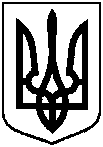 від 15.07.2019 № 371  Про надання дозволу на укладення майнових угод за участю малолітніх та неповнолітніх, що проживають у місті Суми